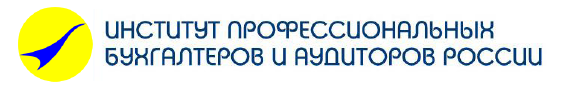 Приложение № 2к Положению о членстве в Институте профессиональных бухгалтеров и аудиторов РоссииЗАЯВЛЕНИЕо вступлении в Корпоративные члены ИПБ РоссииПросим принять в Корпоративные члены ИПБ России.С Уставом ИПБ России, Положением о членстве в ИПБ России и Кодексом этики профессиональных бухгалтеров – членов ИПБ России ознакомлены.Принимаем на себя все права и обязанности Корпоративного члена.Сведения о заявителе:В Институт профессиональных бухгалтеров и аудиторов России от:полное наименование юридического лицаПолное наименование организации:Полное наименование организации:Полное наименование организации:Полное наименование организации:Полное наименование организации:Полное наименование организации:Полное наименование организации:Полное наименование организации:Полное наименование организации:Полное наименование организации:Полное наименование организации:Полное наименование организации:Полное наименование организации:Полное наименование организации:Полное наименование организации:Полное наименование организации:Полное наименование организации:Полное наименование организации:Краткое наименование организации:Краткое наименование организации:Краткое наименование организации:Краткое наименование организации:Краткое наименование организации:Краткое наименование организации:Краткое наименование организации:Краткое наименование организации:Краткое наименование организации:ИНН/КПП/ОГРНИНН/КПП/ОГРНИНН/КПП/ОГРНИНН/КПП/ОГРНИНН/КПП/ОГРНЮридический адрес:Юридический адрес:Юридический адрес:Юридический адрес:Юридический адрес:Фактический адрес:Фактический адрес:Фактический адрес:Фактический адрес:Фактический адрес:Почтовый адрес:Почтовый адрес:Почтовый адрес:Почтовый адрес:Почтовый адрес:Регистрационный номер и дата выдачи свидетельства о внесении 
в Единый государственный реестр юридических лиц Регистрационный номер и дата выдачи свидетельства о внесении 
в Единый государственный реестр юридических лиц Регистрационный номер и дата выдачи свидетельства о внесении 
в Единый государственный реестр юридических лиц Регистрационный номер и дата выдачи свидетельства о внесении 
в Единый государственный реестр юридических лиц Регистрационный номер и дата выдачи свидетельства о внесении 
в Единый государственный реестр юридических лиц Регистрационный номер и дата выдачи свидетельства о внесении 
в Единый государственный реестр юридических лиц Регистрационный номер и дата выдачи свидетельства о внесении 
в Единый государственный реестр юридических лиц Регистрационный номер и дата выдачи свидетельства о внесении 
в Единый государственный реестр юридических лиц Регистрационный номер и дата выдачи свидетельства о внесении 
в Единый государственный реестр юридических лиц Регистрационный номер и дата выдачи свидетельства о внесении 
в Единый государственный реестр юридических лиц Регистрационный номер и дата выдачи свидетельства о внесении 
в Единый государственный реестр юридических лиц Регистрационный номер и дата выдачи свидетельства о внесении 
в Единый государственный реестр юридических лиц Регистрационный номер и дата выдачи свидетельства о внесении 
в Единый государственный реестр юридических лиц Регистрационный номер и дата выдачи свидетельства о внесении 
в Единый государственный реестр юридических лиц Регистрационный номер и дата выдачи свидетельства о внесении 
в Единый государственный реестр юридических лиц Регистрационный номер и дата выдачи свидетельства о внесении 
в Единый государственный реестр юридических лиц Регистрационный номер и дата выдачи свидетельства о внесении 
в Единый государственный реестр юридических лиц Регистрационный номер и дата выдачи свидетельства о внесении 
в Единый государственный реестр юридических лиц Регистрационный номер и дата выдачи свидетельства о внесении 
в Единый государственный реестр юридических лиц Регистрационный номер и дата выдачи свидетельства о внесении 
в Единый государственный реестр юридических лиц Регистрационный номер и дата выдачи свидетельства о внесении 
в Единый государственный реестр юридических лиц Регистрационный номер и дата выдачи свидетельства о внесении 
в Единый государственный реестр юридических лиц Регистрационный номер и дата выдачи свидетельства о внесении 
в Единый государственный реестр юридических лиц Регистрационный номер и дата выдачи свидетельства о внесении 
в Единый государственный реестр юридических лиц №№дата выдачидата выдачидата выдачидата выдачидата выдачидата выдачидата выдачидата выдачидата выдачидата выдачиТелефон контактныйТелефон контактныйТелефон контактныйТелефон контактныйТелефон контактныйТелефон контактныйТелефон контактныйфакскодкодкодкодномерномерномерномерномеркодкодкодкодкодномерЭлектронный адрес организацииЭлектронный адрес организацииЭлектронный адрес организацииЭлектронный адрес организацииЭлектронный адрес организацииЭлектронный адрес организацииЭлектронный адрес организацииЭлектронный адрес организацииЭлектронный адрес организацииЭлектронный адрес организацииФамилия, имя, отчество, должность руководителяФамилия, имя, отчество, должность руководителяФамилия, имя, отчество, должность руководителяФамилия, имя, отчество, должность руководителяФамилия, имя, отчество, должность руководителяФамилия, имя, отчество, должность руководителяФамилия, имя, отчество, должность руководителяФамилия, имя, отчество, должность руководителяФамилия, имя, отчество, должность руководителяФамилия, имя, отчество, должность руководителяФамилия, имя, отчество, должность руководителяФамилия, имя, отчество, должность руководителяФамилия, имя, отчество, должность руководителяФамилия, имя, отчество, должность руководителяФамилия, имя, отчество, должность руководителяФамилия, имя, отчество, должность руководителядействует на основании (устав, доверенность)действует на основании (устав, доверенность)действует на основании (устав, доверенность)действует на основании (устав, доверенность)действует на основании (устав, доверенность)действует на основании (устав, доверенность)действует на основании (устав, доверенность)действует на основании (устав, доверенность)действует на основании (устав, доверенность)действует на основании (устав, доверенность)действует на основании (устав, доверенность)действует на основании (устав, доверенность)действует на основании (устав, доверенность)действует на основании (устав, доверенность)действует на основании (устав, доверенность)действует на основании (устав, доверенность)Руководитель организацииРуководитель организацииРуководитель организацииРуководитель организацииРуководитель организацииРуководитель организации(подпись)(подпись)(подпись)(подпись)(подпись)(подпись)(подпись)(подпись)(подпись)(подпись)(подпись)(расшифровка подписи)(расшифровка подписи)(расшифровка подписи)(расшифровка подписи)(расшифровка подписи)(расшифровка подписи)(расшифровка подписи)М.П.М.П.М.П.М.П.М.П.М.П.«»20202020г.